January 2018Dear Parent/Carer,You child has been invited to attend a visit to the UCFB in Manchester on Wednesday 28th February 2018. UCFB deliver world-class degrees in the operational and business facets of the football, sports and events industries. An overview of the day will include:Introduction to UCFB and careers in sport.Overview of potential courses.UCFB facility tourStudent Experience talkMan City Stadium Tour (Please note that the above is subject to change.)The trip will help provide students with an insight into University life and also experience workshops which link closely to their Sports Science course.Students will travel to the University on coach and leave the Academy at 7.30am, returning at approximately 5pm. They will have a tour of the campus and take part in three workshops: the life of an elite athlete, sports nutrition and fitness testing. A packed lunch will be provided by the University, however, students will need to bring plenty of fluid. Students are required to wear their PE kit and trainers. There is no cost for this visit. If you would like your child to take part in this fantastic opportunity, please complete the consent forms attached by Friday 2nd February. If you have any questions, please do not hesitate to contact me.Yours sincerely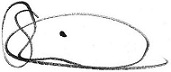 Mr S LiuAssociate Assistant Head---------------------------------------------------------------To:   Mr S LiuI give permission for  ______________________________ (name of child) to attend the UCFB University visit on Wednesday 28th February 2018. Signed:  _____________________________(Parent/Carer)___________________________   (Print Name)  Emergency Contact Telephone Number:  __________________________________